                       编号：        海南师范大学专业技术资格评审表（教师系列）单   位 ：         化学与化工学院        姓   名 ：           孙元元            现任专业   技术职务  ：               讲师                  申报专业  ：               化学                  申报资格  ：              副教授                 联系电话  ：            13086016092              填表时间：          年      月      日填表说明1.本表供本校专业技术人员评审高校系列专业技术资格时使用。１—10页由被评审者填写，第4页中思想品德鉴定和师德师风表现由所在单位填写并盖章。11—12页由二级学院评审工作委员会或职称办填写。填写内容应经人事部门审核认可，编号由人事（职改）部门统一编制。2.年月日一律用公历阿拉伯数字填字。3.“相片”一律用近期一寸正面半身免冠照。4.“毕业学校”填毕业学校当时的全称。5.晋升形式：正常晋升或破格晋升或转评。6.申报资格名称：讲师、实验师、专职思政讲师、教学型副教授、教学科研并重型副教授、科研型副教授、高级实验师、专职思政副教授、教学型教授、教学科研并重型教授、科研型教授、专职思政教授。7.聘任年限应足年，按“5年6个月”格式填写，一年按12个月计算，如2017年3月起聘，到2018年12月，任职年限就只有一年10个月，不到二年。8.学年及学期表达：如2017-2018(一)、2015-2016(二)。9.如填写表格内容较多，可自行增加行，没有内容的表格可删减行，但至少保留表头及一行，不可全删除。基本情况评  审  审  批  意  见姓名孙元元孙元元孙元元孙元元孙元元性别女女出生年月1986年9月1986年9月1986年9月1986年9月政治面貌党员党员党员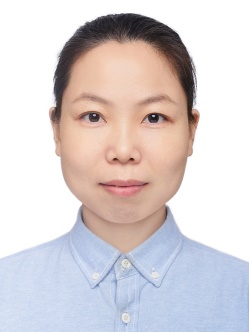 教师资格证种类及学科高等学校教师资格化学高等学校教师资格化学高等学校教师资格化学高等学校教师资格化学高等学校教师资格化学高等学校教师资格化学高等学校教师资格化学身份证
号码身份证
号码410322198609186165410322198609186165410322198609186165410322198609186165410322198609186165410322198609186165410322198609186165410322198609186165最高学历毕业院校中国科学院大学中国科学院大学中国科学院大学中国科学院大学中国科学院大学学历
学位学历
学位博士工学博士博士工学博士所学专业所学专业所学专业材料物理与化学材料物理与化学材料物理与化学材料物理与化学材料物理与化学现工作单位化学与化工学院化学与化工学院化学与化工学院化学与化工学院化学与化工学院参加工作时间参加工作时间2014年7月2014年7月任教学科任教学科任教学科化学化学化学化学化学化学化学晋升形式晋升形式正常晋升取得现专业技术资格及时间取得现专业技术资格及时间取得现专业技术资格及时间讲师2014年8月讲师2014年8月讲师2014年8月讲师2014年8月讲师2014年8月讲师2014年8月讲师2014年8月申请学科组名称申请学科组名称申请学科组名称□人文 理工 □艺体外□学科 □实验 □思政□人文 理工 □艺体外□学科 □实验 □思政□人文 理工 □艺体外□学科 □实验 □思政□人文 理工 □艺体外□学科 □实验 □思政□人文 理工 □艺体外□学科 □实验 □思政□人文 理工 □艺体外□学科 □实验 □思政□人文 理工 □艺体外□学科 □实验 □思政外语成绩外语成绩免试现任专业技术职务聘任时间及聘任单位现任专业技术职务聘任时间及聘任单位现任专业技术职务聘任时间及聘任单位2014年9月化学与化工学院2014年9月化学与化工学院2014年9月化学与化工学院2014年9月化学与化工学院2014年9月化学与化工学院2014年9月化学与化工学院2014年9月化学与化工学院聘任年限聘任年限聘任年限5年4个月5年4个月5年4个月5年4个月职业资格证书职业资格证书职业资格证书申报专业申报专业申报专业化学化学化学化学化学化学化学化学化学化学申报资格名称申报资格名称申报资格名称申报资格名称教学科研并重型副教授教学科研并重型副教授教学科研并重型副教授教学科研并重型副教授教学科研并重型副教授教学科研并重型副教授任现职以来获得省级以上荣誉情况任现职以来获得省级以上荣誉情况任现职以来获得省级以上荣誉情况《物理化学》省级精品课程《物理化学》省级精品课程《物理化学》省级精品课程《物理化学》省级精品课程《物理化学》省级精品课程《物理化学》省级精品课程《物理化学》省级精品课程《物理化学》省级精品课程《物理化学》省级精品课程《物理化学》省级精品课程《物理化学》省级精品课程《物理化学》省级精品课程《物理化学》省级精品课程《物理化学》省级精品课程《物理化学》省级精品课程《物理化学》省级精品课程《物理化学》省级精品课程《物理化学》省级精品课程《物理化学》省级精品课程《物理化学》省级精品课程破格申请条件(正常及转评不填)破格申请条件(正常及转评不填)破格申请条件(正常及转评不填)符合条件    ：符合条件    ：符合条件    ：符合条件    ：符合条件    ：符合条件    ：符合条件    ：符合条件    ：符合条件    ：符合条件    ：符合条件    ：符合条件    ：符合条件    ：符合条件    ：符合条件    ：符合条件    ：符合条件    ：符合条件    ：符合条件    ：符合条件    ：学习培训经历（包括参加学历学位教育、继续教育、培训、国内外进修等）学习培训经历（包括参加学历学位教育、继续教育、培训、国内外进修等）学习培训经历（包括参加学历学位教育、继续教育、培训、国内外进修等）学习培训经历（包括参加学历学位教育、继续教育、培训、国内外进修等）学习培训经历（包括参加学历学位教育、继续教育、培训、国内外进修等）学习培训经历（包括参加学历学位教育、继续教育、培训、国内外进修等）学习培训经历（包括参加学历学位教育、继续教育、培训、国内外进修等）学习培训经历（包括参加学历学位教育、继续教育、培训、国内外进修等）学习培训经历（包括参加学历学位教育、继续教育、培训、国内外进修等）学习培训经历（包括参加学历学位教育、继续教育、培训、国内外进修等）学习培训经历（包括参加学历学位教育、继续教育、培训、国内外进修等）学习培训经历（包括参加学历学位教育、继续教育、培训、国内外进修等）学习培训经历（包括参加学历学位教育、继续教育、培训、国内外进修等）学习培训经历（包括参加学历学位教育、继续教育、培训、国内外进修等）学习培训经历（包括参加学历学位教育、继续教育、培训、国内外进修等）学习培训经历（包括参加学历学位教育、继续教育、培训、国内外进修等）学习培训经历（包括参加学历学位教育、继续教育、培训、国内外进修等）学习培训经历（包括参加学历学位教育、继续教育、培训、国内外进修等）学习培训经历（包括参加学历学位教育、继续教育、培训、国内外进修等）学习培训经历（包括参加学历学位教育、继续教育、培训、国内外进修等）学习培训经历（包括参加学历学位教育、继续教育、培训、国内外进修等）学习培训经历（包括参加学历学位教育、继续教育、培训、国内外进修等）学习培训经历（包括参加学历学位教育、继续教育、培训、国内外进修等）起止时间起止时间学习形式学习形式学习形式学习单位名称学习单位名称学习单位名称学习单位名称学习单位名称学习单位名称学习院系及专业学习院系及专业学习院系及专业学习院系及专业学习院系及专业毕(结肄)业毕(结肄)业国内外国内外国内外证明人证明人2005年9月-2009年6月2005年9月-2009年6月学历学位教育学历学位教育学历学位教育郑州大学郑州大学郑州大学郑州大学郑州大学郑州大学材料科学与工程学院材料科学与工程（陶瓷复合材料）专业材料科学与工程学院材料科学与工程（陶瓷复合材料）专业材料科学与工程学院材料科学与工程（陶瓷复合材料）专业材料科学与工程学院材料科学与工程（陶瓷复合材料）专业材料科学与工程学院材料科学与工程（陶瓷复合材料）专业毕业毕业国内国内国内申长雨申长雨2009年9月-2014年6月2009年9月-2014年6月学历学位教育学历学位教育学历学位教育中国科学院大学中国科学院大学中国科学院大学中国科学院大学中国科学院大学中国科学院大学材料物理与化学专业材料物理与化学专业材料物理与化学专业材料物理与化学专业材料物理与化学专业毕业毕业国内国内国内丁仲礼丁仲礼2018年9月3日-9月21日2018年9月3日-9月21日培训培训培训密歇根州立大学密歇根州立大学密歇根州立大学密歇根州立大学密歇根州立大学密歇根州立大学教育学院教育学院教育学院教育学院教育学院合格合格国外国外国外Robert FlodenRobert Floden2018年9月24日-10月12日2018年9月24日-10月12日培训培训培训堪萨斯大学堪萨斯大学堪萨斯大学堪萨斯大学堪萨斯大学堪萨斯大学教育学院教育学院教育学院教育学院教育学院合格合格国外国外国外Rick GinsbergRick Ginsberg工作经历工作经历工作经历工作经历工作经历工作经历工作经历工作经历工作经历工作经历工作经历工作经历工作经历工作经历工作经历工作经历工作经历工作经历工作经历工作经历工作经历工作经历工作经历起  止  时  间起  止  时  间起  止  时  间起  止  时  间单      位单      位单      位单      位单      位单      位单      位单      位从 事 何 专 业技  术  工  作从 事 何 专 业技  术  工  作从 事 何 专 业技  术  工  作从 事 何 专 业技  术  工  作从 事 何 专 业技  术  工  作从 事 何 专 业技  术  工  作从 事 何 专 业技  术  工  作职      务职      务职      务职      务 2014年7月—至今 2014年7月—至今 2014年7月—至今 2014年7月—至今海南师范大学化学与化工学院海南师范大学化学与化工学院海南师范大学化学与化工学院海南师范大学化学与化工学院海南师范大学化学与化工学院海南师范大学化学与化工学院海南师范大学化学与化工学院海南师范大学化学与化工学院化学专业专任教师化学专业专任教师化学专业专任教师化学专业专任教师化学专业专任教师化学专业专任教师化学专业专任教师讲师讲师讲师讲师 年   月—   年   月 年   月—   年   月 年   月—   年   月 年   月—   年   月 年   月—   年   月 年   月—   年   月 年   月—   年   月 年   月—   年   月 年   月—   年   月 年   月—   年   月 年   月—   年   月 年   月—   年   月 年   月—   年   月 年   月—   年   月 年   月—   年   月 年   月—   年   月 年   月—   年   月 年   月—   年   月 年   月—   年   月 年   月—   年   月 年   月—   年   月 年   月—   年   月 年   月—   年   月 年   月—   年   月 年   月—   年   月 年   月—   年   月 年   月—   年   月 年   月—   年   月 年   月—   年   月 年   月—   年   月 年   月—   年   月 年   月—   年   月基本条件基本条件基本条件基本条件思想品德鉴定及师德师风表现作为一名党员教师，该同志为人实在、淳朴、热情。担任支部组织委员期间，认真参与政治学习，工作积极主动，尽职尽责。热爱教育事业，自觉遵守《教师法》等法律法规，具有强烈的事业心和责任感，较高质量地完成教学、科研和学生工作，深受学生喜爱。同时该同志积极担任班主任工作，参与学生的思想品德教育和学习生活引导，爱护学生，循循善诱，滋润每个学生的心田。 分党委书记签名（盖章）：                     年   月   日作为一名党员教师，该同志为人实在、淳朴、热情。担任支部组织委员期间，认真参与政治学习，工作积极主动，尽职尽责。热爱教育事业，自觉遵守《教师法》等法律法规，具有强烈的事业心和责任感，较高质量地完成教学、科研和学生工作，深受学生喜爱。同时该同志积极担任班主任工作，参与学生的思想品德教育和学习生活引导，爱护学生，循循善诱，滋润每个学生的心田。 分党委书记签名（盖章）：                     年   月   日作为一名党员教师，该同志为人实在、淳朴、热情。担任支部组织委员期间，认真参与政治学习，工作积极主动，尽职尽责。热爱教育事业，自觉遵守《教师法》等法律法规，具有强烈的事业心和责任感，较高质量地完成教学、科研和学生工作，深受学生喜爱。同时该同志积极担任班主任工作，参与学生的思想品德教育和学习生活引导，爱护学生，循循善诱，滋润每个学生的心田。 分党委书记签名（盖章）：                     年   月   日任现职以来的考核结果(高级职称至少填五年）是否存在延迟申报情况否□是，因                          延迟申请   年。□是，因                          延迟申请   年。担任班主任或辅导员时间1年面向全校举办的公开学术讲座次数2次任现职以来的教学业绩情况任现职以来的教学业绩情况任现职以来的教学业绩情况任现职以来的教学业绩情况任现职以来的教学业绩情况任现职以来的教学业绩情况任现职以来的教学业绩情况教学业绩条件（列出本人符合的条款）必备条件①任现职以来，承担全日期本科生6门课程的讲授，其中 4 门为必修课；总计课堂教学授课时数为1527学时，年平均课堂授课277.63学时，课堂教学质量测评“优秀”的次数达100 %。本次晋升专业技术资格的课程评估成绩为     档次。②承担2012、2013、2014、2015、2016级共21人次毕业论文指导工作③指导2018和2019年度本科生创新创业项目2项④指导2019年度海南师范大学化学实验竞赛2项①任现职以来，承担全日期本科生6门课程的讲授，其中 4 门为必修课；总计课堂教学授课时数为1527学时，年平均课堂授课277.63学时，课堂教学质量测评“优秀”的次数达100 %。本次晋升专业技术资格的课程评估成绩为     档次。②承担2012、2013、2014、2015、2016级共21人次毕业论文指导工作③指导2018和2019年度本科生创新创业项目2项④指导2019年度海南师范大学化学实验竞赛2项①任现职以来，承担全日期本科生6门课程的讲授，其中 4 门为必修课；总计课堂教学授课时数为1527学时，年平均课堂授课277.63学时，课堂教学质量测评“优秀”的次数达100 %。本次晋升专业技术资格的课程评估成绩为     档次。②承担2012、2013、2014、2015、2016级共21人次毕业论文指导工作③指导2018和2019年度本科生创新创业项目2项④指导2019年度海南师范大学化学实验竞赛2项①任现职以来，承担全日期本科生6门课程的讲授，其中 4 门为必修课；总计课堂教学授课时数为1527学时，年平均课堂授课277.63学时，课堂教学质量测评“优秀”的次数达100 %。本次晋升专业技术资格的课程评估成绩为     档次。②承担2012、2013、2014、2015、2016级共21人次毕业论文指导工作③指导2018和2019年度本科生创新创业项目2项④指导2019年度海南师范大学化学实验竞赛2项①任现职以来，承担全日期本科生6门课程的讲授，其中 4 门为必修课；总计课堂教学授课时数为1527学时，年平均课堂授课277.63学时，课堂教学质量测评“优秀”的次数达100 %。本次晋升专业技术资格的课程评估成绩为     档次。②承担2012、2013、2014、2015、2016级共21人次毕业论文指导工作③指导2018和2019年度本科生创新创业项目2项④指导2019年度海南师范大学化学实验竞赛2项教学业绩条件（列出本人符合的条款）任选条件获得2018年度海南师范大学党员教学大赛二等奖主持校级教学改革项目1项省级精品课程线下主讲教师获得2018年度海南师范大学党员教学大赛二等奖主持校级教学改革项目1项省级精品课程线下主讲教师获得2018年度海南师范大学党员教学大赛二等奖主持校级教学改革项目1项省级精品课程线下主讲教师获得2018年度海南师范大学党员教学大赛二等奖主持校级教学改革项目1项省级精品课程线下主讲教师获得2018年度海南师范大学党员教学大赛二等奖主持校级教学改革项目1项省级精品课程线下主讲教师必备条件①任现职以来教学工作情况必备条件①任现职以来教学工作情况必备条件①任现职以来教学工作情况必备条件①任现职以来教学工作情况必备条件①任现职以来教学工作情况必备条件①任现职以来教学工作情况必备条件①任现职以来教学工作情况学年、学期课程名称课程名称班级名称课堂时数评价等级备注2014 -2015（一）物理化学（一）大化实验（五）物理化学（一）大化实验（五）2012化学（1）班5084A2014 -2015（二）产假产假102A2015 -2016（一）大化实验（五）大化实验（五）2013化学（1）班84A2015 -2016（二）物理化学（二）大化实验（六）物理化学（二）大化实验（六）2013应化（2）班4896A2016 -2017（一）物理化学（一）大化实验（五）物理化学（一）大化实验（五）2014应化（2）班5184A2016 -2017（二）产假产假102A2017 -2018（一）物理化学（一）大化实验（五）能源化学物理化学（一）大化实验（五）能源化学2015化学（3）班2017应化（3+2）班508432A2017 -2018（二）物理化学（二）大化实验（六）物理化学（二）大化实验（六）2015化学（3）班5080A2018 -2019（一）物理化学（一）大化实验（三）能源化学物理化学（一）大化实验（三）能源化学2016化学（3）班2018应化（3+2）班489032A2018 -2019（二）物理化学（二）大化实验（四）物理化学（二）大化实验（四）2016化学（3）班4890A2019 -2020（一）物理化学（一）大化实验（三）材料化学物理化学（一）大化实验（三）材料化学2017化学（3）班2016化学 （1）班2016化学 （2）班2016化学 （3）班489048A2018年校级大学生创新训练计划项目校级大学生创新训练计划项目郑建聪、林晨晨122019年省级大学生创新训练计划项目省级大学生创新训练计划项目孙素梅、陈文丽24教学业绩必备条件②情况指导学生21人次：2012级应化李帅星；2013级应化黄小娥、王歆瑶、刘宽、刘丽芬；2014级应化武昭天、王妹、陈五女、吴雅月；2015级化学罗娟娟、马宇欣、苏天妹、林晨晨、阳正和2017级应化3+2班陈奕利、陈湘、林科毅2016级化学李亚玲、郑建聪、李宁、蒋映雪教学业绩必备条件③情况2018年度，郑建聪、林晨晨，高活性SnS2光催化材料的制备及光解水性能的研究，校级，cxcyxj20180072019年度，孙素梅、陈文丽等，二氧化锡/二硫化锡复合材料的制备及光催化还原二氧化碳的研究，省级，S201911658001教学业绩必备条件④情况2019年海南师范大学化学实验设计大赛，符成格、陈芳、郑建聪，《紫外分光光度计法测定光催化氧化反应速率》获得校级二等奖；陈文丽、邓玥、孙素梅，《半导体光催化剂光解水产氢反应动力学研究》获得校级三等奖教学业绩任选条件2018年度海南师范大学党员课堂教学大赛大比武比赛中获得二等奖，荣获“海南师范大学政治过硬、本领高强教学能手”称号基于“翻转课堂”的物理化学课堂教学模式研究，项目编号：hsjg2019-09，2019年01月-2020年12月省级精品课程《物理化学》线下主讲教师任现职以来的科研业绩情况任现职以来的科研业绩情况任现职以来的科研业绩情况任现职以来的科研业绩情况任现职以来的科研业绩情况任现职以来的科研业绩情况任现职以来的科研业绩情况任现职以来的科研业绩情况任现职以来的科研业绩情况科研业绩条件（列出本人符合的条款）科研业绩条件（列出本人符合的条款）必备条件①主持海南省科学技术厅自然科学基金、海南省科学技术协会青年科技人才学术创新计划项目、海南省教育厅高等学校科学研究项目②A类刊物发表论文1篇，B类刊物发表论文2篇，D类刊物发表论文1篇①主持海南省科学技术厅自然科学基金、海南省科学技术协会青年科技人才学术创新计划项目、海南省教育厅高等学校科学研究项目②A类刊物发表论文1篇，B类刊物发表论文2篇，D类刊物发表论文1篇①主持海南省科学技术厅自然科学基金、海南省科学技术协会青年科技人才学术创新计划项目、海南省教育厅高等学校科学研究项目②A类刊物发表论文1篇，B类刊物发表论文2篇，D类刊物发表论文1篇①主持海南省科学技术厅自然科学基金、海南省科学技术协会青年科技人才学术创新计划项目、海南省教育厅高等学校科学研究项目②A类刊物发表论文1篇，B类刊物发表论文2篇，D类刊物发表论文1篇①主持海南省科学技术厅自然科学基金、海南省科学技术协会青年科技人才学术创新计划项目、海南省教育厅高等学校科学研究项目②A类刊物发表论文1篇，B类刊物发表论文2篇，D类刊物发表论文1篇①主持海南省科学技术厅自然科学基金、海南省科学技术协会青年科技人才学术创新计划项目、海南省教育厅高等学校科学研究项目②A类刊物发表论文1篇，B类刊物发表论文2篇，D类刊物发表论文1篇科研业绩条件（列出本人符合的条款）科研业绩条件（列出本人符合的条款）任选条件①公开出版学术专著1部，个人撰写10万字②③④⑤①公开出版学术专著1部，个人撰写10万字②③④⑤①公开出版学术专著1部，个人撰写10万字②③④⑤①公开出版学术专著1部，个人撰写10万字②③④⑤①公开出版学术专著1部，个人撰写10万字②③④⑤①公开出版学术专著1部，个人撰写10万字②③④⑤科研业绩条件（列出本人符合的条款）科研业绩条件（列出本人符合的条款）学术讲座个人校内学术讲座次数（2次）个人校内学术讲座次数（2次）个人校内学术讲座次数（2次）个人校内学术讲座次数（2次）个人校内学术讲座次数（2次）个人校内学术讲座次数（2次）必备条件之① 纵向科研项目必备条件之① 纵向科研项目必备条件之① 纵向科研项目必备条件之① 纵向科研项目必备条件之① 纵向科研项目必备条件之① 纵向科研项目必备条件之① 纵向科研项目必备条件之① 纵向科研项目必备条件之① 纵向科研项目序号项目名称项目名称项目名称批准号项目来源立项时间立项经费（万元）是否主持大孔硫系化合物的合成及光催化还原CO2性能研究大孔硫系化合物的合成及光催化还原CO2性能研究大孔硫系化合物的合成及光催化还原CO2性能研究201507 海南省科学技术协会青年科技人才学术创新计划项目2016-01-0110主持基于SnSx半导体光催化材料光解水制氢的研究基于SnSx半导体光催化材料光解水制氢的研究基于SnSx半导体光催化材料光解水制氢的研究217102 海南省科学技术厅自然科学基金2017-01-018主持SnSx可见光光催化材料的合成及性能研究SnSx可见光光催化材料的合成及性能研究SnSx可见光光催化材料的合成及性能研究Hnky2016-21 海南省教育厅高等学校科学研究项目2016-01-011.5主持必备条件之② 发表学术论文必备条件之② 发表学术论文必备条件之② 发表学术论文必备条件之② 发表学术论文必备条件之② 发表学术论文必备条件之② 发表学术论文以第一作者（或通信作者）发表论文总数：4篇，其中：A类 1篇，B类2篇，C类0篇，D类1篇以第一作者（或通信作者）发表论文总数：4篇，其中：A类 1篇，B类2篇，C类0篇，D类1篇以第一作者（或通信作者）发表论文总数：4篇，其中：A类 1篇，B类2篇，C类0篇，D类1篇以第一作者（或通信作者）发表论文总数：4篇，其中：A类 1篇，B类2篇，C类0篇，D类1篇以第一作者（或通信作者）发表论文总数：4篇，其中：A类 1篇，B类2篇，C类0篇，D类1篇以第一作者（或通信作者）发表论文总数：4篇，其中：A类 1篇，B类2篇，C类0篇，D类1篇序号成果名称刊物名称，发表时间和刊期刊物级别转载情况检索证明（有或无）1Impacts of Graphene Sheets on Photoelectric and Photocatalytic Activities of SnS2 NanoparticlesMaterials Chemistry and Physics2019年5月1日229卷B类SCI三区 有2One-pot synthesis of rose-like Ce-doped SnS2 with enhanced visible-light photocatalytic property for reduction of Cr(Ⅳ)Chinese Journal of inorganic Chemistry2019年2月35(2)B类SCI四区有3Effects of Synthesis Conditions on Photocatalytic Activities of Octahedral ZnFe204海南师范大学学报（自然科学版）2018年6月31(2) D类省级期刊有4Visible-light photocatalytic reduction of carbon dioxide over SnS2Materials Letters2016年7月1日174A类SCI二区Top有任选条件之① 出版学术著作任选条件之① 出版学术著作任选条件之① 出版学术著作任选条件之① 出版学术著作任选条件之① 出版学术著作任选条件之① 出版学术著作任选条件之① 出版学术著作任选条件之① 出版学术著作任选条件之① 出版学术著作序号成果名称类别合（独）著译及排名出版社和出版时间CIP核字号总字数（万字）个人撰写字数（万字）检索页（有或无）物理化学核心理论及应用进展研究	编著合著第5位吉林大学出版社2015年<2015>第291976号69.110有可见光响应光催化材料的设计、合成及性能研究专著独著吉林大学出版社2020年<2020>第147663号15.215.2有任选条件之② 科研成果奖任选条件之② 科研成果奖任选条件之② 科研成果奖任选条件之② 科研成果奖任选条件之② 科研成果奖任选条件之② 科研成果奖任选条件之② 科研成果奖任选条件之② 科研成果奖序号获奖成果名称成果类别奖励名称获奖等级获奖时间第几完成人备注 任选条件之③ 社会服务效益（经费） 任选条件之③ 社会服务效益（经费） 任选条件之③ 社会服务效益（经费） 任选条件之③ 社会服务效益（经费） 任选条件之③ 社会服务效益（经费） 任选条件之③ 社会服务效益（经费） 任选条件之③ 社会服务效益（经费）序号项目（成果）名称项目来源时间是否主持到账经费（万元）备注任选条件之④ 授权专利任选条件之④ 授权专利任选条件之④ 授权专利任选条件之④ 授权专利任选条件之④ 授权专利任选条件之④ 授权专利任选条件之④ 授权专利序号授权专利名称专利授权号专利类型授权时间第几发明人转让或实施情况任选条件之⑤ 研究报告任选条件之⑤ 研究报告任选条件之⑤ 研究报告任选条件之⑤ 研究报告任选条件之⑤ 研究报告任选条件之⑤ 研究报告序号报告名称采纳部门（或领导批示）采纳时间级别备注任选条件之⑥ 专场音乐会（音乐舞蹈类）任选条件之⑥ 专场音乐会（音乐舞蹈类）任选条件之⑥ 专场音乐会（音乐舞蹈类）任选条件之⑥ 专场音乐会（音乐舞蹈类）任选条件之⑥ 专场音乐会（音乐舞蹈类）任选条件之⑥ 专场音乐会（音乐舞蹈类）序号主题举办单位举办时间级别备注任选条件之⑦ 授权专利（美术设计类）任选条件之⑦ 授权专利（美术设计类）任选条件之⑦ 授权专利（美术设计类）任选条件之⑦ 授权专利（美术设计类）任选条件之⑦ 授权专利（美术设计类）任选条件之⑦ 授权专利（美术设计类）任选条件之⑦ 授权专利（美术设计类）序号授权专利名称专利授权号专利类型授权时间第几发明人转让或实施情况任选条件之⑧ 全国口译笔译大赛（外语类）任选条件之⑧ 全国口译笔译大赛（外语类）任选条件之⑧ 全国口译笔译大赛（外语类）任选条件之⑧ 全国口译笔译大赛（外语类）任选条件之⑧ 全国口译笔译大赛（外语类）任选条件之⑧ 全国口译笔译大赛（外语类）任选条件之⑧ 全国口译笔译大赛（外语类）序号获奖名称获奖等级举办单位举办时间级别备注个人公开学术讲座个人公开学术讲座个人公开学术讲座个人公开学术讲座个人公开学术讲座个人公开学术讲座个人公开学术讲座序号题 目举办单位举办时间举办地点对象及人数备注1α-/γ-Bi2O3的设计、合成及其光催化协同效应的研究海南师范大学2018年8月28日化工楼二楼会议室全校师生2基于上转换发光的高效可见光响应光催化剂BMO的设计和光催化性能研究海南师范大学2019年5月28日化工楼二楼会议室全校师生本人专业技术工作述评（限1800字）作为一名党员教师，本人始终拥护中国共产党的领导，思想上严于律己，并担任教工第二党支部组织委员的工作，尽职尽责地完成自己的本职工作；同时热爱党的教育事业，自觉遵守《教师法》等法律法规，始终以党员的标准严格要求自己，不断提高思想觉悟和业务能力。聘为讲师以来，主要从事物理化学等课程的教学及环境能源材料的研究工作。教授物理化学（一）、物理化学（二）、大化实验（三）、大化实验（四）、能源化学和材料化学共6门课程，其中2门核心主干课程，2门核心基础课程和2门专业选修课程。本人十分热爱高等教育事业，以高的职业道德操守、强烈的事业心和责任感对待教学工作。课前认真备课，课中认真负责，课后积极辅导学生。以学生为本，积极探索最佳的上课模式，积极寻求最合适的上课风格，以学生学会为目标，以学生接受为标准，传授学科知识，引导学生开阔视野和积极思考，激发学生的探索精神，培养自主学习习惯，深受学生的好评，每学年的教学质量评价均为优秀。参加2018年海南师范大学党员教师教学大赛，并获得二等奖。课时总量为1527个学时，年均课堂教学学时数为277.63个学时，超额完成教学科研并重型副教授所要求的年均教学工作量。积极参加学校教学示范课、翻转课堂教学和网络课程等形式的教学研讨和学习，同时积极思考和探索新的教学模式和考试改革方案，积极申请并获得校级教改项目1项（2020年底结题），对2015级、2016级、2017级和2018级化学3班的《物理化学》教学实施全新的课堂教学模式和考核方案，获得学生的认可，教学质量评估为优秀。入选“基于教育理念与教学方法改革——中青年骨干教师成长与培育”培训，于2019年9月赴美国进行青年教师学习交流活动。同时还积极参与编写《物理化学实验》教材1部，参与完成《物理化学》省级精品课程1项。指导省级大学生创新项目1项，校级大学生创新项目1项，并指导学生积极参与互联网+创业大赛。指导本科生获得化学实验设计大赛二等奖1项，三等奖1项。积极参与本科生论文指导工作，连续五年共指导21名本科生的毕业论文。研究方向主要为光催化还原二氧化碳，光解水产氢和光催化固氮。聘任讲师以来，先后在《Journal of Hazardous Materials》、《Materials Letters》、《Materials Chemistry and Physics》等国际知名期刊发表SCI论文7篇，其中1区1篇，2区2篇。其中发表在《Materials Letters》的文章首次报道了SnS2具有光催化还原CO2的能力，并具有非常高的选择性，该研究结果被《nature》、《Journal of the American Chemistry Society》等顶级期刊引用。且主持并完成省自然科学基金1项，省青创项目1项和教育厅科研项目1项，完成著作1部，这些工作让我超额满足了我校对教学科研并重型副教授的科研工作。为了提高自身的业务能力，积极参加国内外学术会议，与同行交流。并于我校进行了2次公开学术讲座，其中2018年公开学术讲座的题目是α-/γ-Bi2O3的设计、合成及其光催化协同效应的研究，2019年公开学术报告的题目为基于上转换发光的高效可见光响应光催化剂BMO的设计和光催化性能研究。学生工作中，积极承担班主任工作，鼓励和引导学生建立积极的大学学习和生活态度，帮助学生解决学习和生活中的问题，努力传播正能量。综上所述，本人在教学和科研方面均取得了一定的成绩，满足了我校教学科研并重型副教授的评价要求。我期望能争取到这样的职位，并在相应的岗位上继续实现教书育人、服务社会的梦想。本人承诺：                                                       签名：                   年   月   日各基层专业技术评审工作委员会审核推荐意见依据《海南师范大学教师系列专业技术职务评审管理办法（暂行）》（海师办[2018]99号文规定，经鉴定审核，        同志的申报材料真实完整，并经    年  月  日至    月   日公示无异议，同意推荐其参评              专业技术资格职称。材料审核人：              学院院长签字（盖章）：         年   月    日同行专家评审代表作名称（个人填写）代表作1名称：Visible-light photocatalytic reduction of carbon dioxide over SnS2代表作2名称：Impacts of Graphene Sheets on Photoelectric and Photocatalytic Activities of SnS2 Nanoparticles外审结论同意    票，不同意    票。学校职称办预审意见：审 核 人：                          负责人：                         （加盖单位公章）审核日期：学校职称办预审意见：审 核 人：                          负责人：                         （加盖单位公章）审核日期：申请人答辨情况：                   学科评议组组长签名：                  年    月    日申请人答辨情况：                   学科评议组组长签名：                  年    月    日学科评议组意见：专家签名：                                                            日期：学科评议组意见：专家签名：                                                            日期：评  审  组  织  意  见总人数参加人数表  决  结  果表  决  结  果表  决  结  果表  决  结  果备注评  审  组  织  意  见赞成人数反对人数评  审  组  织  意  见评委会                                           评审机构主任签字：                                              公  章                                               年     月     日评委会                                           评审机构主任签字：                                              公  章                                               年     月     日评委会                                           评审机构主任签字：                                              公  章                                               年     月     日评委会                                           评审机构主任签字：                                              公  章                                               年     月     日评委会                                           评审机构主任签字：                                              公  章                                               年     月     日评委会                                           评审机构主任签字：                                              公  章                                               年     月     日评委会                                           评审机构主任签字：                                              公  章                                               年     月     日公   示   结   果                                公   章                              年     月     日                                公   章                              年     月     日                                公   章                              年     月     日                                公   章                              年     月     日                                公   章                              年     月     日                                公   章                              年     月     日                                公   章                              年     月     日学  校  核  准  意  见公  章负责人：                                           年     月    日公  章负责人：                                           年     月    日公  章负责人：                                           年     月    日公  章负责人：                                           年     月    日公  章负责人：                                           年     月    日公  章负责人：                                           年     月    日公  章负责人：                                           年     月    日